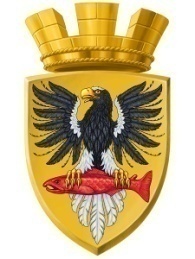                           Р О С С И Й С К А Я   Ф Е Д Е Р А Ц И ЯКАМЧАТСКИЙ КРАЙ    П О С Т А Н О В Л Е Н И ЕАДМИНИСТРАЦИИ ЕЛИЗОВСКОГО ГОРОДСКОГО ПОСЕЛЕНИЯот  05.  10.   2016		 		        № 838 -п       г. ЕлизовоРуководствуясь   Федеральным законом от 06.10.2003 № 131-ФЗ «Об общих принципах организации местного самоуправления в Российской Федерации»,  п.2 ст.3.3 Федерального закона  от 25.10.2001 N 137-ФЗ "О введении в действие Земельного кодекса Российской Федерации",  ст.45 и ст.53 Земельного кодекса Российской Федерации,   ст.ст. 57,58  Гражданского кодекса Российской Федерации, ст.12 Федерального закона от 21.07.1997 № 122-ФЗ «О государственной регистрации прав на недвижимое имущество и сделок с ним», в соответствии с  Законом Камчатской области  от 14.05.2007 № 615 «О разграничении имущества, находящегося в муниципальной собственности, между Елизовским муниципальным районом и Елизовским городским поселением», согласно  Уставу Елизовского городского поселения, в связи с прекращением деятельности юридического лица и сведениями правопреемника об отсутствии участка на учете учреждения, на основании заявления Лотц Э.В.ПОСТАНОВЛЯЮ:1. Прекратить право постоянного (бессрочного) пользования земельным участком с кадастровым номером 41:05:0101002:66, площадью 72190 кв.м, предоставленного домоуправлению № 2 Елизовской КЭЧ района    для эксплуатации гостиницы и жилого фонда.2. Пункт 2.3 Постановления администрации Елизовского района от  13.05.1997 № 695 «О перерегистрации прав на земельные участки занимаемые в/ч № 62288, в/ч 78690 и ДУ-2 по ул. Завойко в г. Елизово»,  пункт 2.3 постановления от  27.08.1997 № 1244 «О внесении изменений в Постановление главы администрации № 695 от 13.05.1997 в связи с допущенными техническими ошибками в площадях» и Свидетельство на право бессрочного (постоянного) пользования землей от 02.09.1997 регистрационный номер 263 – считать утратившими силу.3. Направить данное постановление в филиал ФГБУ «ФКП Росреестра» по Камчатскому краю для исключения из  государственного кадастра недвижимости сведений постоянного (бессрочного)   права пользования  земельным участком с кадастровым номером 41:05:0101002:66.4. Управлению делами администрации Елизовского городского поселения разместить настоящее постановление в информационно - телекоммуникационной сети «Интернет» на официальном сайте администрации Елизовского городского поселения.5. Контроль за реализацией настоящего постановления возложить на руководителя Управления архитектуры и градостроительства администрации Елизовского городского поселения.	6. Постановление администрации Елизовского городского поселения  от 30.08. 2016   №  739 –п «О прекращении права постоянного (бессрочного) пользования земельным участком с кадастровым номером 41:05:0101002:66, предоставленного домоуправлению № 2 Елизовской КЭЧ района» считать утратившим силу.  	7. Настоящее постановление вступает в силу после официального опубликования (обнародования).Глава администрацииЕлизовского городского поселения                                              Д.Б. ЩипицынО прекращении права постоянного (бессрочного) пользования земельным участком с кадастровым номером 41:05:0101002:66, предоставленного домоуправлению № 2 Елизовской КЭЧ района  